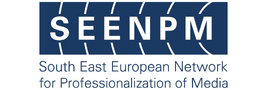 NAŠI MEDIJIInicijativa za unapređenje medijske pismenosti, dijalog i aktivizam.ACT - Podrška OCD u MIP i medijskom aktivizmuIzvještajna forma Periodični/ Završni izveštaj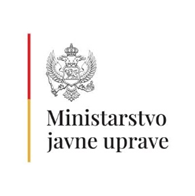 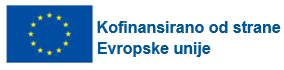 1. Napredak projekta1.1. Aktivnosti, autputi, rezultati1.1.1. Prenesite nazive aktivnosti i planirane rezultate iz opisa projekta (Aneks 1 Ugovora o pod-grantiranju) u donju tabelu. Pružite sažete informacije o tome šta je postignuto u ovom izvještajnom periodu. Popunite postignute ciljne i vrijednosti.1.1.2. Ako je primenjivo, objasnite sve probleme koji su nastali tokom implementacije i kako su rIJešeni (npr. kašnjenje, odlaganje aktivnosti, promJena formata implementacije).1.1.3. Procijeniti napredak ka postizanju indikatora projekta. (Pogledajte odobreni opis projekta u Aneksu 1 ugovora o pod-grantiranju).Kratak komentar o dostignućima (samo u finalnom izveštaju):1.2 Informisanje i publicitet1.2.1. Dati informacije o publicitetu i aktivnostima informisanja u izvještajnom periodu:1.2.2. Navesti informacije o javnim događajima organizovanim u izvještajnom periodu:Ovdje možete dodati fotografije sa  događaja.2. Finansijski izvještajPopunite finansijske informacije u ekseč datoteci.Potpis kontakt osobe:Mjesto i datum izvještaja o napretku:Naziv organizacije primaoca pod-grantaNaziv projektaBroj ugovora Period obuhvaćen izvještajem<Datum početka> - <Datum kraja>Opis implementiranih aktivnosti(Maksimum 150 riječi po aktivnosti)AutoutPlanirana vrijednost Ostvareno u izveštajnom periodu (IP)Ostvareno u izveštajnom periodu (IP)Ostvareno u izveštajnom periodu (IP)Ukupno postignutoIP1IP2IP3A1 A2 A3A4A5A6IndikatoriPlanirana vrijednostOstvareno u izveštajnom periodu (IP)Ostvareno u izveštajnom periodu (IP)Ostvareno u izveštajnom periodu (IP)Ukupno postignutoIP1IP2IP3Broj MIL rješenja stavljenih na raspolaganje građanimaBroj građana sa povećanim znanjem i vještinama u vezi sa medijima i medijskim izvještavanjemBroj OCD sa povećanim kapacitetima za promovisanje MIP i medijskog aktivizmaBroj građana koji su aktivno angažovani na zahtjevnim kvalitetnim medijskim sadržajimaBroj građana dosegnut kvalitetnim sadržajima u medijimaObjavljene vijesti, članci itd.(naslov, autor)MedijiLink do sajtaProcijenjeni doseg publike  1.2.Javni događajDatum i mjesto Broje učesnika Link do dodatnih dokaza1.2.